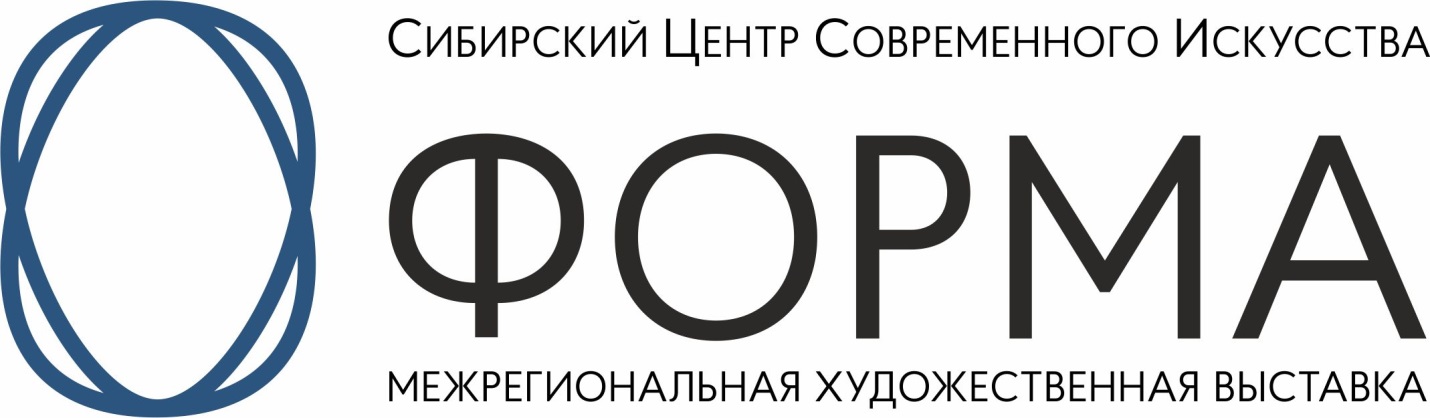 МЕЖРЕГИОНАЛЬНАЯ ХУДОЖЕСТВЕННАЯ ВЫСТАВКА«ФОРМА 2.0. ДЕКОРАТИВНОЕ ИСКУССТВО»Проект реализуется при поддержке Фонда Президентских грантов 2020г., направленного на развитие гражданского общества и Министерства культуры и национальной политики Кузбасса.ПОЛОЖЕНИЕ ЦЕЛИ ПРОЕКТА  Определение состояния современного декоративного искусства  трех Федеральных округов Российской Федерации – Урала, Сибири и Дальнего Востока.Выявление приоритетных направлений, видов и технических особенностей декоративного искусства. Формирование концепции создания технической базы СЦСИСоздание и комплектование оборудованием первой мастерской – Творческая лаборатория горячей эмали.Приобщение широкой зрительской аудитории к лучшим художественным произведениям российских авторов; Поиск и поддержка талантливых молодых художников; Привлечение государственных органов и коммерческих организаций к участию в культурных и творческих проектах; Продвижение Кузбасса как активного участника социально-культурной политики Российской Федерации (формирование устойчивой социальной и культурной среды в Кузбассе).ЗАДАЧИ ПРОЕКТА: Организация в Кузбассе (г. Новокузнецк) масштабной межрегиональной художественной выставки «ФОРМА 2.0. Декоративное искусство», где примут участие более 250 художников Урала, Сибири и Дальнего Востока; Проведение Всероссийской симпозиума по горячей эмали с привлечением лучших художников декоративного искусства и комплектование проекта эмали для экспонирования на Межрегиональной художественной выставке «ФОРМА 2.0. Декоративное искусство»;Изучение современных художественных процессов художниками, искусствоведами и культурологами;МЕСТО И СРОКИ ПРОВЕДЕНИЯ ВЫСТАВКИ:Сибирский центр современного искусства. Павильон №7. Выставочная компания «Кузбасская ярмарка»: Кемеровская область, г. Новокузнецк, ул. Автотранспортная, 51. Сроки проведения Межрегиональной художественной выставки «ФОРМА 2.0. Декоративное искусство": 29 сентября – 15 ноября 2020г.ОРГАНИЗАТОРЫ ПРОЕКТА:Всероссийская творческая общественная организация «Союз художников России», Москва;Новокузнецкое городское отделение ВТОО «Союз художников России», Новокузнецк;Сибирский центр современного искусства.ПАРТНЕРЫ ПРОЕКТАМинистерство культуры и национальной политики Кемеровской области – Кузбасса;Министерство образования и науки Кемеровской области – Кузбасса;Выставочная компания «Кузбасская ярмарка» (Новокузнецк);Депутат законодательного собрания Кемеровской области – Кузбасса Ившин Е.В.;ПРОГРАММА РЕАЛИЗАЦИИ ПРОЕКТА Межрегиональная художественная выставка «ФОРМА 2.0 Декоративное искусство";Всероссийский симпозиум по искусству горячей эмали;Издание альбома-каталога;образовательная программа (лекции, экскурсии, мастер-классы, творческие встречи); «Искусство видеть». Конкурс среди школьников старших классов и студентов Кемеровской области.УСЛОВИЯ УЧАСТИЯ В ПРОЕКТЕВ выставке примут участие не менее 250 художников Урала, Сибири и Дальнего Востока.Участники выставки – профессиональные художники старше 18 лет по следующим видам декоративного искусства – художественная керамика, художественная обработка металлов, художественное стекло, текстиль (гобелены, батик), вышивка и другие техники. Прикладное и народное искусство не рассматривается.Размеры произведений не должны превышать 200см по вертикальной стороне. Вес произведения не должен превышать 50кг. Других ограничений по габаритам нет.Отбор произведений для участия осуществляется членами оргкомитета на основе заявок участников.  Сроки приема заявок: 1 июля – 30 июля 2020  года.Выбор работ производится как на конкурсной основе, так и на основе персональных приглашений организационного комитета выставки.  Организаторы и учредители оставляют за собой право выбора претендентов для участия в проекте. Произведения не прошедшие отбор не рецензируются, материалы не возвращаются. ПОРЯДОК ПРИЕМА ЗАЯВОК НА УЧАСТИЕ: Заполненная анкета участника (приложение 1 настоящего Положения) и фотографии произведений (не менее 3  произведений от автора) направляются в адрес организационного комитета.Требования к файлам: для изображений не менее 2мб, 300dpi, формат изображения tif, цветовая модель CMYK. Фотографии произведений должны быть четкими, не содержать лишних элементов (рамы, подписи и т.д.), без бликов и засветов, обрезаны по краю изображения. Если файлы отобранных произведений не будут соответствовать заявленным требованиям, то произведение в альбоме не будет репродуцировано.Заявки высылаются на электронный адрес: forma-center@mail.ru  с пометкой «заявка ФОРМА_ФИО художника_город».ТРЕБОВАНИЯ К ОФОРМЛЕНИЮ ПРОИЗВЕДЕНИЙ: Произведения декоративного искусства должны быть готовы к экспонированию, иметь соответствующие крепежи и элементы для размещения в экспозиции. Автор обязан качественно упаковать свои произведения и подготовить к перевозке. Упаковка должна быть подписана: ФИО автора, город, количество вложенных работ. Каждое произведение представленное на выставку должно быть подписано: ФИО автора, город, название. Все неподписанные произведения автоматически переходят в коллекцию СЦСИ . Организаторы выставки не несут ответственности за порчу произведений во время транспортировки. УСЛОВИЯ ДОСТАВКИ ПРОИЗВЕДЕНИЙ:К месту проведения выставки произведения доставляются за счет организаторов строго после согласования с координатором проекта Чепис Е.В. (заключены договоры с определенными транспортными компаниями).  Возврат произведений авторам осуществляется за счет организаторов. Доставка произведений к месту экспонирования должна осуществляться «до двери» по адресу: Новокузнецк, ул. Автотранспортная, 51, Чепис Екатерине Владимировне, 8-960-916-3995, chepis_85@mail.ruДАТЫ ЗАВОЗА и ВЫВОЗА ЭКСПОНАТОВ: Прием работ не позднее 10 сентября 2020 года; вывоз:  25 ноября – 10 декабря 2020 года.ФИНАНСОВЫЕ УСЛОВИЯ РЕАЛИЗАЦИИ ПРОЕКТА:Федеральные средства; средства из бюджета Кемеровской области; средства партнеров проекта. Взнос за участие в выставке не взимается. Участник при согласии и по согласованию с принимающей стороной передает в дар одно произведение Сибирскому центру современного искусства. Организатор имеет право на использование выставочных работ в рекламных целях (размещение их изображений в Интернете, в печатных изданиях, в телепрограммах) без выплаты денежного вознаграждения автору с обязательной ссылкой на авторство.Подача заявки для участия в проекте подтверждает согласие с условиями участия в настоящей выставке.КОНТАКТЫ: Суслов Александр Васильевич – руководитель проекта: 8-960-907-2686, savart@mail.ruЧепис Екатерина Владимировна – координатор проекта: 8-960-916-3995, chepis_85@mail.ru ПРИЛОЖЕНИЕ 1АНКЕТА1.Ф.И.О.(полностью) ________________________________________________2. Год рождения ____________________________________________________3. Почетное звание: (только федерального значения)______ ___________________________________________________________________________________________________________________________________________________4.	Название произведений, техника исполнения, размеры, стоимость:_ __________________________________________________________________________________________________________________________________________________________________________________________________________________________________________________________________________________________________________________________________________________________________________________________________________________________________________________ 5. Образование (дата поступления и окончания учебного заведения):___________________________________________________________________________________________________________________ 6.	Членство в творческих союзах и организациях (год вступления): _________________________________________________________________________________________________________________7.	Адрес проживания: ______________________________________________________________8.	Телефон, e-mail: _____________________________________________________________Заполняется и направляется в адрес организаторов строго в формате .doc (документ Word)Все файлы должны быть подписаны надлежащим образом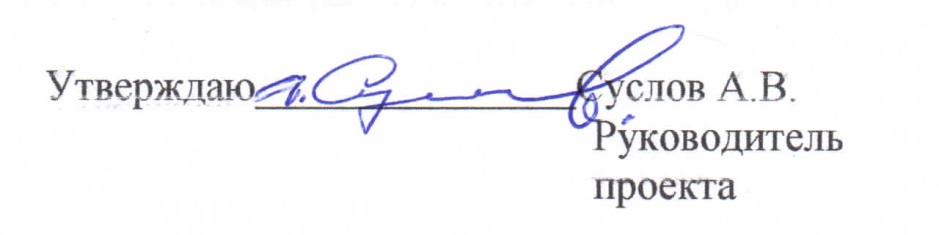 